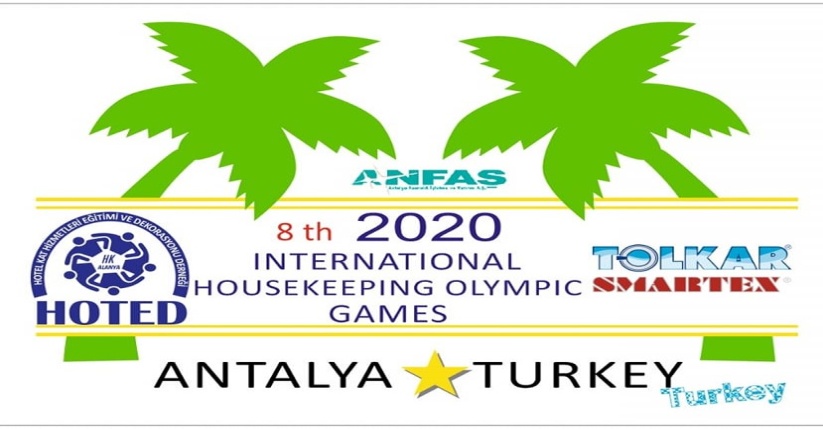  DUYURU: HOTED ALANYA ULUSLARARASI 8. HOUSEKEEPING OLİMPİYATLARI Sayın yetkili, saygı değer turizmcilerimiz, sevgili meslektaşlarımız, kıymetli dostlarımız, değerli basın mensuplarımız; Hotel Kat Hizmetleri Eğitimi ve Dekorasyonu Derneği (HOTED ) olarak üyelerimizi ve meslektaşlarımızı, mesleğimizle ilgili sektördeki değişen ve gelişen tüm yeniliklerden haberdar etmek, yeni kaynak ve teknolojilerden yararlandırmak adına Antalya Anfaş Otel ekipmanları fuarında bir kez daha buluşmaya hazırlanıyoruz. Hiç şüphe yok ki, ANFAS HOTELEQUIPMENT Türkiye’nin en büyük, en çok ziyaret edilen, dünya markalarını ve ülkemizin en iyilerini bir araya getiren fuar olma özelliğine sahiptir. Her yıl olduğu gibi Hoted camiası ve tüm HK camiasının buluşma noktasında bir kez daha gururla camiamızı temsil etmeye hazırlanıyoruz. 31. ANFAS HOTELEQUIPMENT 2020 Fuarında, hem Alanya’mızı, hem de tüm Housekeepıng (Kat hizmetleri) camiasını temsilen, sektördeki iş ortaklarımızla, turizm dünyası ve siz saygı değer dostlarımızla 8. Housekeepıng olimpiyatlarımızla bir araya gelmenin onurunu ve gururunu yaşayacağız. Bilindiği üzere Antalya Anfaş Fuarı gibi uluslararası büyük bir fuarda Neonlara Alanya ve Housekeepıng ismini yazdıran tek kuruluş olma özelliğine sahibiz. Geçtiğimiz yıl olduğu gibi, bu yılda yeni yarışmalar ve sürprizlerle Uluslararası 8. Hoted Housekeepıng olimpiyatlarını, kıymetli iş ortağımız, kendi alanının en iyilerinden biri olan Tolkar Çamaşırhane Ekipmanları’nın destek ve katkılarıyla gerçekleştireceğiz.  Her zaman altını çizerek söylediğimiz gibi olimpiyatlarımız başta olmak üzere, eğitim, etkinlik ve seminerlerimizle Housekeepıng camiası olarak, ülkemizin dört bir yanında aktif faaliyet gösteren Housekeepıng derneklerimizle birlikte, birlik ve beraberlik içerisinde camiamız adına çalışmalarımıza en üst seviyeden devam ediyoruz. Yarışmalara yurt dışından gelecek olan yarışmacılarımızın yanı sıra, tüm Türkiye genelindeki otellerimizin Housekeepıng ( Kat hizmetleri ) ve turizm okullarımızın ekipleriyle birlikte katılmaları bizler için önem arz etmektedir. Okullarımızı, otellerimizi ve tüm turizm camiamızın saygı değer mensuplarını yarışmalarımıza davet ediyoruz.Saygılarımızla,     HOTEDYarışma özeti ektedir.                    HOTED ALANYA ULUSLAR ARASI 8. HOUSEKEEPING OLİMPİYATLARI                                                                 KATILIM FORMUHotel Kat Hizmetleri Eğitimi ve Dekorasyonu Derneği Başkanlığına;Düzenleyecek olduğunuz “HOTED Alanya Uluslar arası 8.Housekeeping Olimpiyatları” yarışmasına ekteki başvuru formlarımıza istinaden ekip yarışmacı olarak kabulümüzü istemekteyiz; gereğini bilgilerinize arz ederiz. KATILIMCI  KURUM ADI :							PROGRAM; 16 OCAK 2020, FUARIN İKİNCİ GÜNÜ PERŞEMBE SAAT 11.00’ DE TURİZM OKULLAR, 17 OCAK 2020, FUARIN ÜÇÜNCÜ GÜNÜ CUMA SAAT 11:00’DE OTELLER YARIŞACAKLAR.TAKIMLARIN EN AZ BİR SAAT ÖNCESİNDEN YARIŞMA ALANINDA OLMALARI GEREKMEKTEDİR.5 Kişilik yarışmalarda takımdan sorumlu kişinin adı ve bilgileri mutlaka  girilmelidir.Yukarıdaki bilgilerin doğruluğunu taahhüt eder; yarışma kurallarını kabul ederim.Bilgilendirme: Yarışma 4 oyundan oluşmakta 1.ve 2. Oyun ayrı ayrı 3.ile 4. Oyun birleştirilerek  3 dalda 1.2.3 lük kupaları  verilecek olup ayrıca toplam puan sonucuna gore  olimpiyat  1.2.3. sü seçilecektir.Olimpiyat  4  oyundan oluşmaktadır:1. OYUN	HIZLI VE STANDARTLARA UYGUN YATAK YAPIMIKullanılacak Malzeme	5 kişi katılarak sadece bir yatak yapacak Alez, çarşaf, nevresim, yastık kılıfı, yastık yorganStandartlara uygun bir şekilde en kısa sürede eksiksiz ve düzgün ve hijyen kurallarına uygun  yatak yapımı2.OYUN	TOWEL ORİGAMİ4 Kişi Yatak 90x190 . 10 büyük havlu,10 küçük havlu,10 tıraş havlusu. Aksesuarlar yarışmacılar tarafından temin edilecektir(boncuk, gözlük vs.)Dışarıdan getirilecek aksesuarlar yarışma sırasında yapılacak olup aksitaktirde hazır getirilen aksesuarlar yarışmada kullandırılmayacaktır..Havlulardan en kısa sürede  düzgün hayvan şekilleri yaparak  bir .konsept oluşturmak3. OYUN BASKET ATMAKullanılacak Malzeme	1.  kişi katılacak6 adet büyük çöp kovası, tuvalet kâğıdı Kovalara en kısa sürede en çok tuvalet kâğıdını sığdırabilmek4. OYUN MUMYA ADAMKullanılacak Malzeme2 kişi katılacak. 5 rulo tuvalet kâğıdı ile en kısa sürede  en az boşluğu bırakarak  kağıdı koparmadan kişiyi  sarmakNOT:               Takımlar 5’er kişilik olacak. 1 kişi takımdan sorumlu takım kaptanı dahilHer takım kendine ait bir üniforma giyecek . Üniformaların düzgün ve uyumlu olması önem arz etmektedir. Katılımcıların yasal engelinin bulunmaması gerekmektedir.  (öğretmenler eşliğinde olması şartıyla okullar için geçerli değildir )Yarışmacılar fuarın 2. ve 3. günü 16-17 Ocak 2020’de yarışacaklar.16 Ocak Okullar 17  Ocak oteller yarışacaklar. Yarışmacılar, yarışma günlerinde en geç saat 10.00’da, yani yarışmalara bir saat kala yarışma alanında olmaları zorunludur. Yarışmalara katılmak için, en geç 5 Ocak 2020  tarihine kadar kesin kayıtların Yaptırılmış olması gerekiyor. Ayrıca yarışmacılar, figürlerde kullanmak için boncuk vs gibi küçük aksesuarlar getirebilirler. Havlu, çarşaf gibi tekstil ürünleri getiremezler. Bu tür malzemeler, olimpiyat yetkilileri tarafından temin edilecektir. DETAYLI BİLGİLER İÇİN AŞAĞIDAKİ İLETİŞİM BİLGİLERİMİZİ TAKİP EDİNİZ LÜTFEN! www.hotedalanya.org.tr  Resmi web sitesi duyurular bölümünden, ayrıca aşağıdaki telefon numaralarına ulaşarak veya sosyal ağları takip ederek, detaylarlar ile  ilgili gerekli bilgi ve katılım formlarını temin edebilirsiniz. İLETİŞİM BİLGİLERİ HOTED ALANYA RESMİ WEB SİTESİ- www.hotedalanya.org.tr.  Tüm etkinliklerİNSTAGRAM- hakanhalityeni TWİTTER:  Hakan Halit Yeni GOOGLE VE YOUTUBE ARAMA: HOTED ALANYA FACEBOOK SAYFALARIMIZ :  ETKİNLİKLER VE TÜM DUYURULAR: Hakan Halit Yeni – Halit Yeni – Sevgi Topuzel ( Anlık tüm duyurular ve etkinlikler ) FACEBOOK GRUP: HOTED ALANYA -  HOUSEKEEPEING ALANYA - HOTED  -  HOTED ALANYA ÇIKIŞLI BİR MARKADIR.Başvuru mail adresleri Hoted  : info@hotedalanya.org.tr – Hoted yönetim kurulu üyesi Filiz Ersoy hk@siriusdeluxe.com 1.HIZLI VE STANDARTLARA UYGUN YATAK YAPIMI 2.TOWEL ORİGAMİ3.BASKET ATMA 4. MUMYA ADAMTAKIM SORUMLUSUTAKIM ADIADI SOYADI_______________________________YARIŞMACILARIN İSİMLERİ1-2-3-4-5-DOĞUM YERİ VE TARİHİ_______________________________YARIŞMACILARIN İSİMLERİ1-2-3-4-5-ÖĞRENİM DURUMU_______________________________YARIŞMACILARIN İSİMLERİ1-2-3-4-5-ÇALIŞTIĞI TESİS_______________________________YARIŞMACILARIN İSİMLERİ1-2-3-4-5-GSM No_______________________________YARIŞMACILARIN İSİMLERİ1-2-3-4-5-İŞ/OKUL ADRESİ_______________________________YARIŞMACILARIN İSİMLERİ1-2-3-4-5-İŞ/OKUL TELEFONU_______________________________YARIŞMACILARIN İSİMLERİ1-2-3-4-5-E-POSTA ADRESİ_______________________________YARIŞMACILARIN İSİMLERİ1-2-3-4-5-Adı - Soyad:                     Görevi:                                 İmza/Tarih: